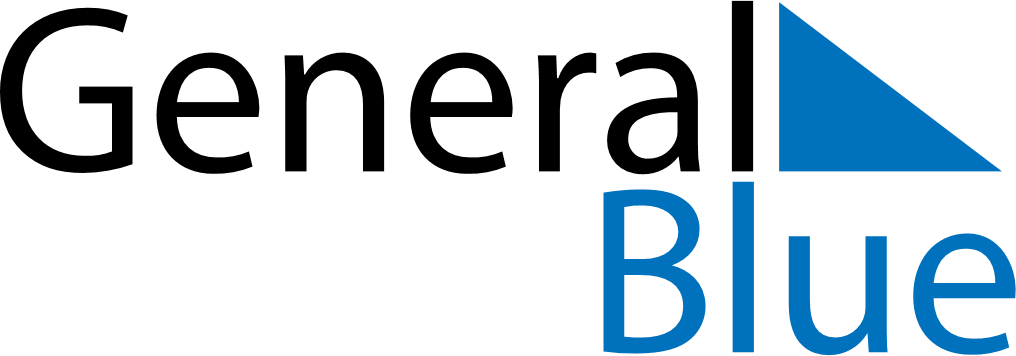 December 2020December 2020December 2020December 2020MonacoMonacoMonacoSundayMondayTuesdayWednesdayThursdayFridayFridaySaturday123445678910111112Immaculate Conception13141516171818192021222324252526Christmas DayChristmas Day2728293031